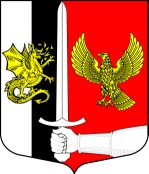 Администрация муниципального образованияЧерновское сельское поселениеСланцевского муниципального района Ленинградской областиПОСТАНОВЛЕНИЕ**.**.2023									№ проект-пОб утверждении Программы профилактики рисков причинения вреда (ущерба) охраняемым законом ценностям в рамках муниципального контроля на автомобильном транспорте и в дорожном хозяйстве на территории муниципального образования Черновское сельское поселение Сланцевского муниципального района Ленинградской области на 2024 годВ соответствии с частью 2статьи 44 Федерального закона от 31 июля 2020  № 248-ФЗ «О государственном контроле (надзоре) и муниципальном контроле в Российской Федерации», постановлением Правительства Российской Федерации от 25 июня 2021 г. №990 «Об утверждении Правил разработки и утверждения контрольными (надзорными) органами программы профилактики рисков причинения вреда (ущерба) охраняемым законом ценностям»,  Федеральным законом от 06.10.2013 года №131-ФЗ «Об общих принципах организации местного самоуправления в Российской Федерации», руководствуясь решением совета депутатов Черновского сельского поселения от 23.09.2021 № 132 «Об утверждении положения о муниципальном контроле на автомобильном транспорте и в дорожном хозяйстве на территории муниципального образования Черновское сельское поселение», администрация муниципального образования Черновское сельское поселение Сланцевского муниципального района Ленинградской области   ПОСТАНОВЛЯЕТ:1. Утвердить Программу профилактики рисков причинения вреда (ущерба) охраняемым законом ценностям в рамках муниципального контроля на автомобильном транспорте и в дорожном хозяйстве на территории муниципального образования Черновское сельское поселение Сланцевского муниципального района Ленинградской области на 2024 год.  2. Опубликовать настоящее постановление в приложении к газете «Знамя труда» и обнародовать путем размещения на официальном сайте муниципального образования – администрации Черновского сельского поселения.3. Настоящее постановление вступает в силу с 01 января 2024 года.4. Контроль за исполнением постановления оставляю за собой.Глава администрации                                                                        В.В.ФатеевПРОГРАММАпрофилактики рисков причинения вреда (ущерба) охраняемым законом ценностям в рамках муниципального контроля на автомобильном транспорте и в дорожном хозяйстве в границах населенных пунктов муниципального образования Черновское сельское поселение Сланцевского муниципального района Ленинградской области на 2024годНастоящая программа профилактики рисков причинения вреда (ущерба) охраняемым законом ценностям на 2024 год при осуществлении муниципального контроля на автомобильном транспорте и в дорожном хозяйстве (далее - Программа), устанавливает порядок проведения профилактических мероприятий, направленных на предупреждение причинения вреда (ущерба) охраняемым законом ценностям, соблюдение которых оценивается в рамках осуществления муниципального контроля на автомобильном транспорте и в дорожном хозяйстве (далее – муниципальный контроль).Функции муниципального контроля осуществляет — администрация муниципального образования Черновское сельское поселение Сланцевского муниципального района Ленинградской области (далее – контрольный орган).Анализ текущего состояния осуществления муниципального контроля, описание текущего развития профилактической деятельности администрации муниципального образования Черновское сельское поселение Сланцевского муниципального района Ленинградской области, характеристика проблем, на решение которых направлена Программа1.1. Вид осуществляемого муниципального контроля. Муниципальный контроль за сохранностью автомобильных дорог общего пользования местного значения в границах населенных пунктов муниципального образования Черновское сельское поселение Сланцевского муниципального района Ленинградской области. 1.2. Обзор по виду муниципального контроля. Муниципальный контроль за сохранностью автомобильных дорог общего пользования местного значения в границах населенных пунктов муниципального образования Черновское сельское поселение Сланцевского муниципального района Ленинградской области - это деятельность органа местного самоуправления, уполномоченного на организацию и проведение на территории муниципального образования Черновское сельское поселение Сланцевского муниципального района Ленинградской области по контролю за соблюдением подконтрольными субъектами требований законодательства об обеспечении сохранности автомобильных дорог местного значения при осуществлении последними деятельности и использовании автомобильных дорог местного значения в населенных пунктах муниципального образования Черновское сельское поселение Сланцевского муниципального района Ленинградской области                                            (далее - автомобильные дороги), в том числе при реконструкции, капитальном ремонте, ремонте автомобильных дорог, прокладке, переносе, переустройстве инженерных коммуникаций и их эксплуатации в границах полосы отвода автомобильных дорог, строительстве, реконструкции, капитальном ремонте, ремонте сооружений пересечения автомобильной дороги с другими автомобильными дорогами и сооружений примыкания автомобильной дороги к другой автомобильной дороге, осуществлении перевозок по автомобильным дорогам опасных, тяжеловесных и (или) крупногабаритных грузов, использовании водоотводных сооружений автомобильных дорог.Анализ текущего состояния осуществления муниципального контроля на автомобильном транспорте и в дорожном хозяйстве показал, что основными причинами, факторами и условиями, способствующими нарушению требований и (или) причинению вреда (ущерба) охраняемым законом ценностям подконтрольными субъектами на территории муниципального образования Черновское сельское поселение Сланцевского муниципального района Ленинградской области, являются:а) отсутствие сформированного понимания исполнения требований в сфере муниципального контроля на автомобильном транспорте и в дорожном хозяйстве у подконтрольных субъектов;б) различное толкование содержания обязательных требований подконтрольными субъектами, которое может привести к нарушению ими отдельных обязательных требований.Ключевыми и наиболее значимыми рисками при реализации программы профилактики нарушений обязательных требований в сфере муниципального контроля на автомобильном транспорте и в дорожном хозяйстве на территории муниципального образования Черновское сельское поселение Сланцевского муниципального района Ленинградской области являются нарушение подконтрольными субъектами обязательных требований, что может повлечь за собой совершение дорожно-транспортных происшествий, причинение вреда жизни и здоровью граждан, причинение материального вреда автотранспортным средствам.Администрацией муниципального образования Черновское сельское поселение Сланцевского муниципального района Ленинградской области за 2022 года проведено 0 проверок соблюдения действующего законодательства Российской Федерации в указанной сфере.Главной задачей администрации муниципального образования Черновское сельское поселение Сланцевского муниципального района Ленинградской области при осуществлении муниципального контроля является усиление профилактической работы в отношении всех объектов контроля, обеспечивая приоритет проведения профилактики.В рамках профилактики рисков причинения вреда (ущерба) охраняемым законом ценностям администрацией планируется проведение следующих мероприятий:1)	Размещение на официальном сайте муниципального образования Черновское сельское поселение Сланцевского муниципального района Ленинградской области в сети «Интернет» перечней нормативных правовых актов или их отдельных частей, содержащих обязательные требования, оценка соблюдения которых является предметом муниципального контроля, а также текстов соответствующих нормативных правовых актов;2)	Осуществление информирования юридических лиц, индивидуальных предпринимателей по вопросам соблюдения обязательных требований, посредством опубликования руководства по соблюдению требований, памяток на официальном сайте муниципального образования Черновское сельское поселение Сланцевского муниципального района Ленинградской области в информационно-телекоммуникационной сети «Интернет»;3). 	Совершенствование и развитие тематического раздела на официальном сайте муниципального образования Черновское сельское поселение Сланцевского муниципального района Ленинградской области;4) 	Консультирование в ходе личных приемов, профилактических визитов, а также посредством телефонной связи и письменных ответов на обращения.На территории муниципального образования Черновское сельское поселение Сланцевского муниципального района Ленинградской области отсутствуют подконтрольные объекты среднего и умеренного риска. II. Цели и задачи реализации Программы2.1. Целями профилактической работы являются:1) стимулирование добросовестного соблюдения обязательных требований всеми контролируемыми лицами; 2) устранение условий, причин и факторов, способных привести к нарушениям обязательных требований и (или) причинению вреда (ущерба) охраняемым законом ценностям; 3) создание условий для доведения обязательных требований до контролируемых лиц, повышение информированности о способах их соблюдения;4) предупреждение нарушений контролируемыми лицами обязательных требований, включая устранение причин, факторов и условий, способствующих возможному нарушению обязательных требований;5) повышение прозрачности системы контрольно-надзорной деятельности.2.2. Задачами профилактической работы являются:1) укрепление системы профилактики нарушений обязательных требований;2) выявление причин, факторов и условий, способствующих нарушениям обязательных требований, разработка мероприятий, направленных на устранение нарушений обязательных требований;3) повышение правосознания и правовой культуры организаций и граждан в сфере рассматриваемых правоотношений;4) оценка возможной угрозы причинения, либо причинения вреда (ущерба) охраняемым законом ценностям, выработка и реализация профилактических мер, способствующих ее снижению.III. План мероприятий по профилактике нарушений Мероприятия Программы представляют собой комплекс мер, направленных на достижение целей и решение основных задач Программы.Перечень мероприятий Программы на 2024 год, сроки (периодичность) их проведения и ответственные структурные подразделения приведены в Плане мероприятий по профилактике нарушений на автомобильном транспорте, городском наземном электрическом транспорте и в дорожном хозяйстве в муниципальном образовании на 2024 год согласно приложению к настоящей программе. IV. Показатели результативности и эффективности программы профилактикиЭкономический эффект от реализованных мероприятий:- минимизация ресурсных затрат всех участников контрольной деятельности за счет дифференцирования случаев, в которых возможно направление юридическим лицам, индивидуальным предпринимателям предостережении о недопустимости нарушения обязательных требований, а не проведение внеплановой проверки;- повышение уровня доверия подконтрольных субъектов к Администрации. V. Порядок управления ПрограммойПеречень должностных лиц администрации муниципального образования Черновское сельское поселение Сланцевского муниципального района Ленинградской области, ответственных за организацию и проведение профилактических мероприятий при осуществлении муниципального контроляна автомобильном транспорте и в дорожном хозяйстве в границах населенных пунктов муниципального образования Черновское сельское поселение Сланцевского муниципального района Ленинградской областиРеализация Программы осуществляется путем исполнения организационных и профилактических мероприятий в соответствии с Планом мероприятий по профилактике нарушений при осуществлении муниципального контроляна автомобильном транспорте и в дорожном хозяйстве в границах муниципального образования Черновское сельского поселения Сланцевского муниципального района Ленинградской области на 2024 год.Результаты профилактической работы администрации включаются в Доклад об осуществлении муниципального контроляна автомобильном транспорте и в дорожном хозяйстве на территории муниципального образования Черновское сельское поселение Сланцевского муниципального района Ленинградской области на 2024 год.Приложение к Программе профилактики рисков причинения вреда (ущерба) охраняемым законом ценностям в рамках муниципального контроля на автомобильном транспорте и в дорожном хозяйстве в границах населенных пунктов муниципального образования Черновское сельское поселение Сланцевского муниципального района Ленинградской области на 2024 годПлан мероприятий по профилактике рисковпричинения вреда (ущерба) охраняемым закономценностям в рамках муниципальногоконтроля на автомобильном транспорте ив дорожном хозяйстве в границах населенных пунктов муниципального образования Черновское сельское поселениеСланцевского муниципального районаЛенинградской областина 2024 годIV. показатели результативности и эффективности программы профилактикиПоказателями результативности и эффективности выполнения программы профилактики в 2024 году являются:Доля устраненных нарушений из числа выявленных нарушений обязательных требований - 70%.Доля выполнения плана проведения плановых контрольных мероприятий на очередной календарный год - 100%.Доля обоснованных жалоб на действия (бездействие) контрольного органа и (или) его должностного лица при проведении контрольных мероприятий - 0%.Доля отмененных результатов контрольных мероприятий - 0%.Доля контрольных мероприятий, по результатам которых были выявлены нарушения, но не приняты соответствующие меры административного воздействия - 5%.Доля вынесенных судебных решений о назначении административного наказания по материалам контрольного органа - 95%.Доля отмененных в судебном порядке постановлений по делам об административных правонарушениях от общего количества вынесенных контрольным органом постановлений, за исключением постановлений, отмененных на основании статей 2.7 и 2.9 Кодекса Российской Федерации об административных правонарушениях - 0%.УТВЕРЖДЕНпостановлением администрациимуниципального образования Черновское сельское поселениеСланцевского муниципального района Ленинградской областиОт **.**.2023 г. № проект-п(приложение)№ п/пДолжностные лицаФункцииКонтакты1.Должностные лица администрации муниципального образования Черновское сельское поселение Сланцевского муниципального района Ленинградской области Организация и проведение мероприятий по реализации программы8 (81374) 36 363adm.chernovskoe@yandex.ru№п/пНаименование мероприятияСрок реализации мероприятияОтветственное должностное лицо1Информированиеосуществляется администрацией по вопросам соблюдения обязательных требований посредством размещения сведений на своем официальном сайте в сети «Интернет» (далее – официальный сайт)По мере необходимости в течение годаДолжностные лица администрации2Объявление предостережения:При наличии у контрольного органа сведений о готовящихся или возможных нарушениях обязательных требований, а также о непосредственных нарушениях обязательных требований, если указанные сведения не соответствуют утвержденным индикаторам риска нарушения обязательных требований, контрольный орган объявляет контролируемому лицу предостережение о недопустимости нарушения обязательных требований и предлагает принять меры по обеспечению соблюдения обязательных требований.Контролируемое лицо вправе после получения предостережения о недопустимости нарушения обязательных требований подать в Администрацию возражение в отношении указанного предостережения в срок не позднее 30 дней со дня получения им предостережения. Возражение в отношении предостережения рассматривается Администрацией в течение 30 дней со дня его получения, контролируемому лицу направляется ответ с информацией о согласии или несогласии с возражением. В случае несогласия с возражением указываются соответствующие обоснования.По мере появления оснований, предусмотренных законодательствомДолжностные лица администрации3Консультирование контролируемых лиц и их представителей осуществляется по вопросам, связанным с организацией и осуществлением муниципального контроля:1) порядка проведения контрольных мероприятий;2) периодичности проведения контрольных мероприятий;3) порядка принятия решений по итогам контрольных мероприятий;4) порядка обжалования решений Контрольного органа.Постоянно по обращениям контролируемых лиц и их представителейОтветственный специалист администрации